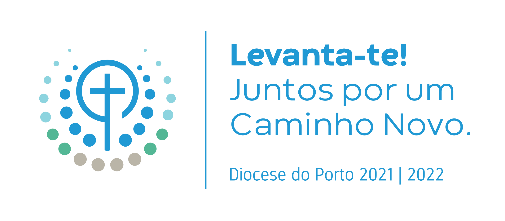 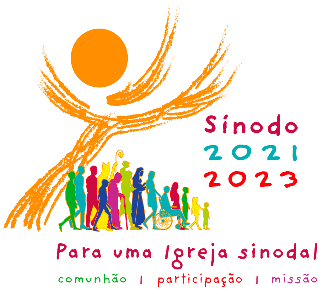 A questão fundamental A interrogação fundamental é a seguinte: Anunciando o Evangelho, uma Igreja sinodal “caminha em conjunto”: como é que este “caminhar juntos” se realiza hoje na nossa Igreja (paróquia/diocese)? Que passos o Espírito nos convida a dar para crescermos no nosso “caminhar juntos”? Para dar uma resposta, sois convidados a: perguntar-vos que experiências de Igreja a interrogação fundamental vos traz à mente? reler estas experiências mais profundamente: que alegrias proporcionaram? Que dificuldades e obstáculos encontraram? Que feridas fizeram emergir? Que intuições suscitaram? colher os frutos para compartilhar: onde, nestas experiências, ressoa a voz do Espírito? O que nos pede? Quais são os pontos a confirmar, as perspetivas de mudança, os passos a dar? Onde alcançamos um consenso? Que caminhos se abrem para a nossa Igreja? Dez núcleos temáticos a aprofundar Para ajudar a fazer emergir as experiências e a contribuir de maneira mais rica para a consulta, em seguida indicamos também dez núcleos temáticos que abordam diferentes aspetos da “sinodalidade vivida”. Deverão adaptar-se aos diferentes contextos locais e, periodicamente, ser integrados, explicados, simplificados e aprofundados, prestando atenção particular a quantos têm mais dificuldade em participar e responder, a fim de que os diferentes núcleos de interrogações inspirem concretamente momentos de oração, formação, reflexão e intercâmbio. I. OS COMPANHEIROS DE VIAGEM Na Igreja e na sociedade, estamos no mesmo caminho, lado a lado. Na nossa Igreja, quem são aqueles que “caminham juntos”? Quando dizemos “a nossa Igreja”, quem é que faz parte dela? Quem nos pede para caminhar juntos? Quem são os companheiros de viagem, inclusive fora do perímetro eclesial? Que pessoas ou grupos são, expressa ou efetivamente, deixados à margem? II. OUVIR A escuta é o primeiro passo, mas requer que a mente e o coração estejam abertos, sem preconceitos. Com quem está a nossa Igreja particular “em dívida de escuta”? Como são ouvidos os Leigos, de modo particular os jovens e as mulheres? Como integramos a contribuição de Consagradas e Consagrados? Que espaço ocupa a voz das minorias, dos descartados e dos excluídos? Conseguimos identificar preconceitos e estereótipos que impedem a nossa escuta? Como ouvimos o contexto social e cultural em que vivemos? III. TOMAR A PALAVRA Todos estão convidados a falar com coragem e parrésia, ou seja, integrando liberdade, verdade e caridade. Como promovemos, no seio da comunidade e dos seus organismos, um estilo comunicativo livre e autêntico, sem ambiguidades e oportunismos? E em relação à sociedade de que fazemos parte? Quando e como conseguimos dizer o que é deveras importante para nós? Como funciona a relação com o sistema dos meios de comunicação social (não só católicos)? Quem fala em nome da comunidade cristã e como é escolhido? IV. CELEBRAR “Caminhar juntos” só é possível se nos basearmos na escuta comunitária da Palavra e na celebração da Eucaristia. De que forma a oração e a celebração litúrgica inspiram e orientam efetivamente o nosso “caminhar juntos”? Como inspiram as decisões mais importantes? Como promovemos a participação ativa de todos os Fiéis na liturgia e o exercício da função de santificar? Que espaço é reservado ao exercício dos ministérios do leitorado e do acolitado? V. CORRESPONSÁVEIS NA MISSÃO A sinodalidade está ao serviço da missão da Igreja, na qual todos os seus membros são chamados a participar. Dado que somos todos discípulos missionários, de que maneira cada um dos Batizados é convocado para ser protagonista da missão? Como é que a comunidade apoia os seus membros comprometidos num serviço na sociedade (na responsabilidade social e política na investigação científica e no ensino, na promoção da justiça social, na salvaguarda dos direitos humanos e no cuidado da Casa Comum, etc.)? Como os ajuda a viver estes compromissos, numa lógica de missão? Como se verifica o discernimento a respeito das escolhas relativas à missão e quem participa? Como foram integradas e adaptadas as diferentes tradições em matéria de estilo sinodal, que constituem a herança de muitas Igrejas, especialmente as orientais, em vista de um testemunho cristão eficaz? Como funciona a colaboração nos territórios onde estão presentes diferentes Igrejas sui iuris? VI. DIALOGAR NA IGREJA E NA SOCIEDADE O diálogo é um caminho de perseverança, que inclui também silêncios e sofrimentos, mas é capaz de recolher a experiência das pessoas e dos povos. Quais são os lugares e as modalidades de diálogo no seio da nossa Igreja particular? Como são enfrentadas as divergências de visão, os conflitos, as dificuldades? Como promovemos a colaboração com as Dioceses vizinhas, com e entre as comunidades religiosas no território, com e entre associações e movimentos laicais, etc.? Que experiências de diálogo e de compromisso partilhado promovemos com crentes de outras religiões e com quem não crê? Como é que a Igreja dialoga e aprende com outras instâncias da sociedade: o mundo da política, da economia, da cultura, a sociedade civil, os pobres...? VII.  COM AS OUTRAS CONFISSÕES CRISTÃS O diálogo entre cristãos de diferentes confissões, unidos por um único Batismo, ocupa um lugar particular no caminho sinodal. Que relacionamentos mantemos com os irmãos e as irmãs das outras Confissões cristãs? A que âmbitos se referem? Que frutos colhemos deste “caminhar juntos”? Quais são as dificuldades? VIII. AUTORIDADE E PARTICIPAÇÃO Uma Igreja sinodal é uma Igreja participativa e corresponsável. Como se identificam os objetivos a perseguir, o caminho para os alcançar e os passos a dar? Como se exerce a autoridade no seio da nossa Igreja particular? Quais são as práticas de trabalho em grupo e de corresponsabilidade? Como se promovem os ministérios laicais e a assunção de responsabilidade por parte dos Fiéis? Como funcionam os organismos de sinodalidade a nível da Igreja particular? São uma experiência fecunda?IX. DISCERNIR E DECIDIRNum estilo sinodal, decide-se por discernimento, com base num consenso que dimana da obediência comum ao Espírito. Com que procedimentos e com que métodos discernimos em conjunto e tomamos decisões? Como podem eles ser melhorados? Como promovemos a participação na tomada de decisões, no seio de comunidades hierarquicamente estruturadas? Com que instrumentos promovemos a transparência e a tomada de responsabilidade?X. FORMAR-SE NA SINODALIDADE A espiritualidade do caminhar juntos é chamada a tornar-se princípio educativo para a formação da pessoa humana e do cristão, das famílias e das comunidades. Como formamos as pessoas, de maneira particular aquelas que desempenham funções de responsabilidade no seio da comunidade cristã, a fim de as tornar mais capazes de “caminhar juntas”, de se ouvir mutuamente e de dialogar? Que formação oferecemos para o discernimento e o exercício da autoridade? Que instrumentos nos ajudam a interpretar as dinâmicas da cultura em que estamos inseridos e o seu impacto no nosso estilo de Igreja? 